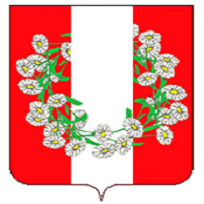 СОВЕТ БУРАКОВСКОГО СЕЛЬСКОГО ПОСЕЛЕНИЯКОРЕНОВСКОГО РАЙОНАРЕШЕНИЕ от  28.09.2023 г.                                                                                                            № 218 х.БураковскийО внесении изменений в решение Совета Бураковского сельского поселения от 23 декабря 2022 года № 170 «О бюджете Бураковского сельского поселения Кореновского района на 2023 год и плановый период 2024 и 2025 годов» (с изменениями от 28.03.2023г. №188; 27.04.2023г. №190; от 27.06.2023г №200; от 28.07.2023г №204; от 30.08.2023 №210; от 15.09.2023г №211).      Совет Бураковского  сельского поселения Кореновского района р е ш и л:   1. Внести в решение Совета Бураковского сельского поселения Кореновского района 23 декабря 2022 года № 170 «О бюджете Бураковского сельского поселения Кореновского района на 2023 год и плановый период 2024 и 2025 годов» (с изменениями от 28.03.2023г. №188; 27.04.2023г. №190; от 27.06.2023г №200; от 28.07.2023г №204; от 30.08.2023 №210; от 15.09.2023г №211) следующие изменения:общий объем доходов в сумме 20948,9 тысяч рублей;общий объем расходов в сумме 21179,0 тысяч рублей;    1.3 утвердить дефицит бюджета Бураковского сельского поселения Кореновского района на 2023 год в сумме 230,1 тыс. рублей;1.4 Приложение №1;№3;№6; №9;№10;№12;№14 изложить в новой редакции согласно приложениям № 1 –7;2. Настоящее решение подлежит официальному опубликованию и размещению на официальном сайте администрации Бураковского сельского поселения Кореновского района в информационно-телекоммуникационной сети «Интернет».3. Контроль за выполнением настоящего решения возложить на постоянную комиссию по бюджету и финансам Совета Кореновского городского поселения Кореновского района 4. Решение вступает в силу после его официального опубликования.Глава Бураковского сельского поселенияКореновского района                                                              Л.И.ОрлецкаяПРИЛОЖЕНИЕ № 1                                                 к решению Совета Бураковского                                                  сельского поселения Кореновского района                                                     «О бюджете Бураковского сельского                                                   поселения Кореновского района на 2023 год и плановый период 2024-2025 годы»                                                                                  от  28.09.2023года № 218 ПРИЛОЖЕНИЕ № 1                                                 к решению Совета Бураковского                                                  сельского поселения Кореновского района                                                     «О бюджете Бураковского сельского                                                   поселения Кореновского района на 2023 год и плановый период 2024-2025 годы»                                                                                  от 23.12.2022года №  170 ОБЪЕМпоступлений доходов бюджета Бураковского сельского поселения по кодам видов (подвидов) доходов на 2023 год.тыс.руб.Глава Бураковского сельского поселенияКореновского района                                                               Л.И.ОрлецкаяПРИЛОЖЕНИЕ № 2                                                 к решению Совета Бураковского                                                  сельского поселения Кореновского района                                                     «О бюджете Бураковского сельского                                                   поселения Кореновского района на 2023 год и плановый период 2024-2025 годы»                                                                                  от  28.09.2023года № 218ПРИЛОЖЕНИЕ № 3                                                 к решению Совета Бураковского                                                  сельского поселения Кореновского района                                                     «О бюджете Бураковского сельского                                                   поселения Кореновского района на 2023 год и плановый период 2024-2025 годы»                                                     от 23.12.2022года №170ГлаваБураковского сельского поселенияКореновского района                                                                    Л.И.ОрлецкаяПРИЛОЖЕНИЕ № 3                                                 к решению Совета Бураковского                                                  сельского поселения Кореновского района                                                     «О бюджете Бураковского сельского                                                   поселения Кореновского района на 2023 год и плановый период 2024-2025 годы»                                                                                  от 28.09.2023 года №218ПРИЛОЖЕНИЕ № 6                                                 к решению Совета Бураковского                                                  сельского поселения Кореновского района                                                     «О бюджете Бураковского сельского                                                   поселения Кореновского района на 2023 год и плановый период 2024-2025 годы»                                                     от 23.12.2022года №170Распределение бюджетных ассигнований местного бюджета по разделам, подразделам классификации расходов бюджета на 2023 годтыс.рублейГлава Бураковского сельского поселенияКореновского района                                                               Л.И.ОрлецкаяПРИЛОЖЕНИЕ № 4                                                 к решению Совета Бураковского                                                  сельского поселения Кореновского района                                                     «О бюджете Бураковского сельского                                                   поселения Кореновского района на 2023 год и плановый период 2024-2025 годы»                                                                                  от 28.09.2023года №218ПРИЛОЖЕНИЕ № 9                                                 к решению Совета Бураковского                                                  сельского поселения Кореновского района                                                     «О бюджете Бураковского сельского                                                   поселения Кореновского района на 2023 год и плановый период 2024-2025 годы»                                                    от 23.12.2022 года №170 Распределение бюджетных ассигнований по целевым статьям (муниципальным программам и непрограммным направлениям деятельности), группам видов расходов классификации расходов бюджета на 2023г.тыс.рублейГлаваБураковского сельского поселенияКореновского района                                                                      Л.И.Орлецкая                                           ПРИЛОЖЕНИЕ № 5                                                 к решению Совета Бураковского                                                  сельского поселения Кореновского района                                                     «О бюджете Бураковского сельского                                                   поселения Кореновского района на 2023 год и плановый период 2024-2025 годы»                                                                                  от 28.09.2023 года №218ПРИЛОЖЕНИЕ № 10                                                 к решению Совета Бураковского                                                  сельского поселения Кореновского района                                                     «О бюджете Бураковского сельского                                                   поселения Кореновского района на 2023 год и плановый период 2024-2025 годы»                                                 от 23.12.2022 года №170     Ведомственная структура расходов местного бюджета на 2023 годтыс.руб.Глава Бураковского сельского поселенияКореновского района                                                                Л.И.ОрлецкаяПРИЛОЖЕНИЕ № 6                                                 к решению Совета Бураковского                                                  сельского поселения Кореновского района                                                     «О бюджете Бураковского сельского                                                   поселения Кореновского района на 2023 год и плановый период 2024-2025 годы»                                                                                 от 28.09.2023 года № 218ПРИЛОЖЕНИЕ № 12                                                 к решению Совета Бураковского                                                  сельского поселения Кореновского района                                                     «О бюджете Бураковского сельского                                                   поселения Кореновского района на 2023 год и плановый период 2024-2025 годы»                                                     от 23.12.2022года № 170Источники внутреннего финансирования дефицита бюджета местного бюджетана 2023год.                                                                                                     (тыс. рублей)Глава Бураковского сельского поселения      Кореновского района                                                                Л.И.ОрлецкаяРаздел 1.ОБЪЕМмежбюджетных трансфертов, получаемых из других бюджетов бюджетной системы Российской Федерации на 2023 год(тыс. рублей)Глава Бураковского сельского поселения      Кореновского района                                                                Л.И.ОрлецкаяКодНаименование доходаСумма1 00 00000 00 0000 000Налоговые и неналоговые доходы7344,31 01 00000 00 0000 000Налоги на прибыль, доходы2287,51 01 02000 01 0000 110 Налог на доходы физических лиц*2287,51 03 00000 00 0000 000Налоги на товары (работы, услуги), реализуемые на территории Российской Федерации2300,01 03 02000 01 0000 110Акцизы по подакцизным товарам (продукции), производимым на территории Российской Федерации*2300,01 05 00000 00 0000 000Налоги на совокупный доход919,11 05 03000 01 0000 110Единый сельскохозяйственный налог*919,11 06 00000 00 0000 000Налоги на имущество1650,01 06 01030 10 0000 110Налог на имущество физических лиц, взимаемый по ставкам, применяемым к объектам налогообложения, расположенным в границах сельских поселений400,01 06 06000 00 0000 110Земельный налог1250,01 06 06033 10 0000 110Земельный налог с организаций, обладающих земельным участком, расположенным в границах сельских поселений450,01 06 06043 10 0000 110Земельный налог с физических лиц, обладающих земельным участком, расположенным в границах сельских поселений800,01 11 00000 00 0000 000Доходы от использования имущества, находящегося в государственной и муниципальной собственности187,71 11 05000 00 0000 120Доходы, получаемые в виде арендной либо иной платы за передачу в возмездное пользование государственного и муниципального имущества (за исключением имущества бюджетных и автономных учреждений, а также имущества государственных и муниципальных унитарных предприятий, в том числе казенных)187,71 11 05025 10 0000 120Доходы, получаемые в виде арендной платы, а также средства от продажи права на заключение договоров аренды за земли, находящиеся в собственности сельских поселений (за исключением земельных участков муниципальных бюджетных и автономных учреждений)158,81 11 05075 10 0000 120Доходы от сдачи в аренду имущества, составляющего казну сельских поселений (за исключением земельных участков)28,92 00 00000 00 0000 000Безвозмездные поступления 13604,62 02 00000 00 0000 000Безвозмездные поступления от других бюджетов бюджетной системы Российской Федерации13369,72 02 10000 00 0000 150Дотации бюджетам бюджетной системы Российской Федерации2109,72 02 15001 10 0000 150Дотации бюджетам сельских поселений на выравнивание бюджетной обеспеченности из бюджета субъекта Российской Федерации1686,52 02 16001 10 0000 150Дотации бюджетам сельских поселений на выравнивание бюджетной обеспеченности из бюджетов муниципальных районов82,3202 19999 10 0000 150Прочие дотации бюджетам сельских поселений340,92 02 20000 00 0000 150Субсидии7932,42 02 29999 10 0000 150Прочие субсидии бюджетам сельских поселений7932,42 02 30000 00 0000 150Субвенции бюджетам субъектов Российской Федерации и муниципальных образований 300,42 02 35118 10 0000 150Субвенции бюджетам сельских поселений на осуществление первичного воинского учета органами местного самоуправления поселений, муниципальных и городских округов296,62 02 30024 10 0000 150Субвенции бюджетам сельских поселений на выполнение передаваемых полномочий субъектов Российской Федерации3,82 02 40000 00 0000 150Прочие межбюджетные трансферты, передаваемые бюджетам сельских поселений.3027,22 02 49999 10 0000 150Прочие межбюджетные трансферты, передаваемые бюджетам сельских поселений3027,22 07 00000 00 0000 000Прочие безвозмездные поступления226,42 07 05000 10 0000 150Прочие безвозмездные поступления в бюджеты поселений226,42 18 60010 10 0000 150Доходы бюджетов сельских поселений от возврата остатков субсидий, субвенций и иных межбюджетных трансфертов, имеющих целевое назначение, прошлых лет из бюджетов муниципальных районов8,5Всего доходов120516,9Безвозмездные поступления из других бюджетов в 2023году.тыс.руб.Безвозмездные поступления из других бюджетов в 2023году.тыс.руб.Безвозмездные поступления из других бюджетов в 2023году.тыс.руб.КодНаименование доходаСумма2 02 00000 00 0000 000Безвозмездные поступления от других бюджетов бюджетной системы Российской Федерации13369,72 02 10000 00 0000 150Дотации бюджетам бюджетной системы Российской Федерации2109,72 02 15001 10 0000 150Дотации бюджетам сельских поселений на выравнивание бюджетной обеспеченности из бюджета субъекта Российской Федерации1686,52 02 16001 10 0000 150Дотации бюджетам сельских поселений на выравнивание бюджетной обеспеченности из бюджетов муниципальных районов82,32 02 19999 10 0000 150Прочие дотации бюджетам сельских поселений340,92 02 20000 00 0000 150Субсидии7932,42 02 29999 10 0000 150Прочие субсидии бюджетам сельских поселений7932,42 02 30000 00 0000 150Субвенции бюджетам субъектов Российской Федерации и муниципальных образований 300,42 02 35118 10 0000 150Субвенции бюджетам поселений на осуществление первичного воинского учета на территориях, где отсутствуют военные комиссариаты296,62 02 30024 10 0000 150Субвенции бюджетам поселений на выполнение передаваемых полномочий субъектов Российской Федерации3,82 02 40000 00 0000 150Прочие межбюджетные трансферты, передаваемые бюджетам сельских поселений.3027,22 02 49999 10 0000 150Прочие межбюджетные трансферты, передаваемые бюджетам сельских поселений3027,2№ п/пНаименованиеРЗПРСумма Всего расходов21179,0в том числе1Общегосударственные вопросы01004438,81Функционирование высшего должностного лица субъекта Российской Федерации и муниципального образования"0102672,01Функционирование Правительства Российской Федерации, высших исполнительных органов государственной власти субъектов Российской Федерации, местных администраций01043522,41Обеспечение деятельности финансовых, налоговых и таможенных органов и органов финансового (финансово-бюджетного) надзора010649,81Резервные фонды011115,01Другие общегосударственные вопросы0113179,52Национальная оборона0200296,62Мобилизационная и вневойсковая подготовка0203296,63Национальная безопасность и правоохранительная деятельность030067,03Защита населения и территории от чрезвычайных ситуаций природного и техногенного характера, пожарная безопасность03103,03Другие вопросы в области национальной безопасности и правоохранительной деятельности031464,04Национальная экономика04004903,04Дорожное хозяйство (дорожные фонды)04094711,14Связь и информатизация0410189,44Другие вопросы в области национальной экономики04122,55Жилищно-коммунальное хозяйство05007187,05Коммунальное хозяйство05025541,75Благоустройство05031645,3Образование070021,1Молодежная политика070721,16Культура, кинематография08004240,46Культура08014240,4Физическая культура и спорт110024,0Массовый спорт110224,09Обслуживание государственного (муниципального) долга13001,19Обслуживание государственного (муниципального) внутреннего долга13011,1НаименованиеЦСРВР2023 годНаименованиеЦСРВР2023 годВсего21179,0Непрограммные направления расходов бюджета Бураковского сельского поселения Кореновского района11371,4Высшее должностное лицо муниципального образования Бураковское сельское поселение Кореновского района5010000000672,0Расходы на обеспечение функций органов местного самоуправления по непрограммному направлению расходов «Обеспечение деятельности высшего исполнительного органа власти муниципального образования Бураковское сельское поселение Кореновского района» в рамках непрограммного направления деятельности «Высшее должностное лицо муниципального образования Бураковское сельское поселение Кореновского района»5010000190672,0Расходы на выплаты персоналу в целях обеспечения выполнения функций государственными (муниципальными) органами, казенными учреждениями, органами управления государственными внебюджетными фондами5010000190100672,0Обеспечение функционирования администрации муниципального образования   Бураковского сельского поселения Кореновского района51100000003478,6Расходы на обеспечение функций органов местного самоуправления по непрограммному направлению расходов «Обеспечение деятельности администрации Бураковского сельского поселения Кореновского района» в рамках непрограммного направления деятельности «Обеспечение функционирования администрации Бураковского сельского поселения Кореновского района»51100001903474,8Расходы на выплаты персоналу в целях обеспечения выполнения функций государственными (муниципальными) органами, казенными учреждениями, органами управления государственными внебюджетными фондами51100001901003126,2Закупка товаров, работ и услуг для государственных (муниципальных) нужд5110000190200315,5Иные бюджетные ассигнования511000019080033,1Осуществление отдельных государственных полномочий по образованию и организации деятельности административных комиссий по непрограммному направлению расходов «Обеспечение деятельности администрации Бураковского сельского поселения Кореновского района» в рамках непрограммного направления деятельности «Административные комиссии»51100601903,8Закупка товаров, работ и услуг для обеспечения государственных (муниципальных) нужд51100601902003,8Финансовое обеспечение непредвиденных расходов512000000015,0Расходы резервного фонда администрации Бураковского сельского поселения Кореновского района по непрограммному направлению расходов «Обеспечение деятельности администрации Бураковского сельского поселения Кореновского района» в рамках непрограммного направления деятельности «Финансовое обеспечение непредвиденных расходов»512000021015,0Иные бюджетные ассигнования512000021080015,0Осуществление первичного воинского учета на территориях, где отсутствуют военные комиссариаты по непрограммному направлению расходов «Обеспечение деятельности администрации Бураковского сельского поселения Кореновского района» в рамках непрограммного направления деятельности «Обеспечение первичного воинского учета на территориях, где отсутствуют военные комиссариаты»5110051180296,6Расходы на выплаты персоналу в целях обеспечения выполнения функций государственными (муниципальными) органами, казенными учреждениями, органами управления государственными внебюджетными фондами 5110051180100294,5Закупка товаров, работ и услуг для государственных (муниципальных) нужд51100511802002,1Реализация муниципальных функций, связанных с муниципальным управлением514000000061,4Прочие обязательства муниципального образования по непрограммному направлению расходов «Обеспечение деятельности администрации Бураковского сельского поселения Кореновского района» в рамках непрограммного направления деятельности «Отдельные непрограммные направления деятельности»514000021052,9Закупка товаров, работ и услуг для государственных (муниципальных) нужд 514000021020052,9Иные бюджетные ассигнования51400002108000,1Компенсационные выплаты руководителям ТОС по непрограммному направлению расходов «Обеспечение деятельности администрации Бураковского сельского поселения Кореновского района» в рамках непрограммного направления деятельности «Реализация муниципальных функций, связанных с муниципальным управлением»51400002208,4Расходы на выплаты персоналу в целях обеспечения выполнения функций государственными (муниципальными) органами, казенными учреждениями, органами управления государственными внебюджетными фондами51400002201008,4Расходы на мероприятия по не программному направлению расходов на обеспечение условий для деятельности добровольных формирований населения по охране общественного порядка515000000064,0Укрепление правопорядка и повышения уровня общественной безопасности, профилактики правонарушений, усиления борьбы с преступностью в Бураковском сельском поселении Кореновского района, расходы на выплату персоналу в целях обеспечения функций государственными (муниципальными) органами 515000021064,0Расходы на выплаты персоналу в целях обеспечения выполнения функций государственными (муниципальными) органами, казенными учреждениями, органами управления государственными внебюджетными фондами515000021010064,0Расходы на мероприятия по не программному направлению расходов «Переданные полномочия на определение поставщиков (подрядчиков, исполнителей) муниципальному образованию Кореновский район»516000000035,7Межбюджетные трансферты «Переданные полномочия на определение поставщиков (подрядчиков, исполнителей) муниципальному образованию Кореновский район»516000021035,7Иные межбюджетные трансферты516000021050035,7Расходы на мероприятия по не программному направлению расходов «Переданные полномочия муниципальному образованию Кореновский район по внутреннему муниципальному финансовому контролю"518000000043,9Межбюджетные трансферты «Переданные полномочия муниципальному образованию Кореновский район по внутреннему муниципальному финансовому контролю"518000021043,9Иные межбюджетные трансферты518000021050043,9Расходы на обеспечение функций органов местного самоуправления по непрограммному направлению расходов «Обеспечение деятельности контрольно-счетной палаты муниципального образования Кореновский район» в рамках непрограммного направления деятельности «Контрольно-счетная палата муниципального образования Кореновский район»520000000049,8Межбюджетные трансферты520000021050049,8Развитие дорожного хозяйства Бураковского сельского поселения Кореновского района5400000000118,8Содержание автомобильных дорог и инженерных сооружений на них в границах поселений5410000000118,8Расходы на мероприятия по строительству, модернизации, ремонту и содержанию автомобильных дорог местного значения  по непрограммному направлению расходов «Содержание автомобильных дорог и инженерных сооружений на них в границах поселений" «Дорожное хозяйство (дорожные фонды)»5410000210118,8Закупка товаров, работ и услуг для государственных (муниципальных) нужд5410000210200118,8Благоустройство территорий муниципальных образований61000000001606,9Расходы по непрограммному направлению расходов «Мероприятия по благоустройству Бураковского сельского поселения Кореновского района» в рамках непрограммного направления деятельности «Прочие мероприятия по благоустройству поселения»6110000210312,0Закупка товаров, работ и услуг для обеспечения государственных (муниципальных) нужд6110000210200312,0Прочая закупка товаров, работ и услуг для обеспечения государственных (муниципальных) нужд (за счет средств безвозмездных перечисления государственным и муниципальным организациям в рамках проектов местных инициатив муниципальных образований Краснодарского края )611006295636,9Закупка товаров, работ и услуг для обеспечения государственных (муниципальных) нужд611006295200636,9Прочая закупка товаров, работ и услуг для обеспечения государственных (муниципальных) нужд(за счет средств краевого смотра-конкурса по итогам деятельности органов местного самоуправления поселений по решению вопросов местного значения на звание лучшего поселения в Краснодарском крае )6110060390340,9Закупка товаров, работ и услуг для обеспечения государственных (муниципальных) нужд6110060390200340,9Расходы по непрограммному направлению расходов «Мероприятия по благоустройству Бураковского сельского поселения Кореновского района» в рамках непрограммного направления деятельности «Уличное освещение»6130000210118,0Закупка товаров, работ и услуг для обеспечения государственных (муниципальных) нужд6130000210200118,0Расходы по непрограммному направлению расходов «Мероприятия по благоустройству Бураковского сельского поселения Кореновского района» в рамках непрограммного направления деятельности «Организация и содержание мест захоронения»6140000210199,0Закупка товаров, работ и услуг для обеспечения государственных (муниципальных) нужд6140000210200199,0Мероприятия по содержанию и развитию коммунального хозяйства6200000000642,1Мероприятия по содержанию и развитию коммунального хозяйства6210000210600,2Закупка товаров, работ и услуг для обеспечения государственных (муниципальных) нужд6210000210200600,2Прочие обязательства муниципального образования Мероприятия по содержанию и развитию коммунального хозяйства622000000042,0Прочие обязательства муниципального образования в рамках непрограммного направления деятельности по содержанию и развитию коммунального хозяйства. Переданные полномочия по решению вопросов местного значения в части организации теплоснабжения в границах Бураковского сельского поселения Кореновского района.622000021042,0Межбюджетные трансферты622000021050042,0Физкультурно – оздоровительная работа и спортивные мероприятия630000000024,0Расходы по непрограммному направлению расходов «Развитие физической культуры и массового спорта» в рамках непрограммного направления деятельности «Мероприятия в области здравоохранения, спорта и физической культуры, туризма»631000021024,0Расходы на выплаты персоналу в целях обеспечения выполнения функций государственными (муниципальными) органами, казенными учреждениями, органами управления государственными внебюджетными фондами631000021010024,0Организационно-воспитательная работа с молодежью650000000021,1Расходы на мероприятия   в области молодежной политики и оздоровления детей по непрограммному направлению расходов «Организационно-воспитательная работа с молодежью».651000021021,1Организационно-воспитательная работа с молодежью651000021020021,1Развитие культуры в Бураковском сельском поселении Кореновского района66000000004240,4Учреждения культуры и мероприятия в сфере культуры66100000003513,1Расходы на обеспечение деятельности (оказание услуг) подведомственных учреждений по непрограммному направлению расходов «Развитие культуры в Бураковском сельском поселении Кореновского района» в рамках непрограммного направления деятельности «Учреждения культуры и мероприятия в сфере культуры»66100005903513,1Субсидии бюджетным, автономным учреждениям и другим некоммерческим организациям66100005906003513,1Библиотеки6620000000727,3Расходы на обеспечение деятельности (оказание услуг) подведомственных учреждений по непрограммному направлению расходов «Развитие культуры в Бураковском сельском поселении Кореновского района» в рамках непрограммного направления деятельности «Библиотеки»6620000590727,3Субсидии бюджетным, автономным учреждениям и другим некоммерческим организациям6620000590600727,3Проценты по муниципальным кредитам68000000001,1Выплаты процентов по государственным и муниципальным кредитам68100000001,1Выплаты процентов по муниципальным кредитам68100003107001,1Итого ведомственные целевые программы Бураковского сельского поселения9807,6Ведомственная целевая программа «Поддержка малого и среднего предпринимательства в Бураковском сельском поселении Кореновского района на 2023год и плановый период 2024-2025 гг.»21000000002,5Ведомственная целевая программа «Поддержка малого и среднего предпринимательства в Бураковском сельском поселении Кореновского района на 2023год и плановый период 2024-2025 гг.» по направлению расходов «Экономическое развитие и инновационная экономика»21000102102,5Закупка товаров, работ и услуг для обеспечения государственных (муниципальных) нужд21000102102002,5Ведомственная целевая программа «Комплексные мероприятия обеспечению первичных мер пожарной безопасности на территории Бураковского сельского поселения Кореновского района" на 2023 и плановый период 2024-2025 гг.22000012103,0Ведомственная целевая программа «Комплексные мероприятия обеспечению первичных мер пожарной безопасности на территории Бураковского сельского поселения Кореновского района" на 2023 и плановый период 2024-2025 гг.22000012103,0Закупка товаров, работ и услуг для обеспечения государственных (муниципальных) нужд22000012102003,0Ведомственная целевая программа «Противодействие коррупции в Бураковском сельском поселении Кореновского района» на 2023 и плановый период 2024-2025 гг.230000121069,0Закупка товаров, работ и услуг для обеспечения государственных (муниципальных) нужд230000121020069,0Ведомственная целевая программа «Информатизация Бураковского сельского поселения Кореновского района на 2023 и плановый период 2024-2025 гг.»2400000000189,4Ведомственная целевая программа «Информатизация Бураковского сельского поселения Кореновского района на 2023 и плановый период 2024-2025 гг.» Выполнение мероприятий по обеспечению гласности работы.240000121038,5Закупка товаров, работ и услуг для обеспечения государственных (муниципальных) нужд240000121020038,5Ведомственная целевая программа «Информатизация Бураковского сельского поселения Кореновского района на 2023 и плановый период 2024-2025 гг.» по Выполнение мероприятий по программному обеспечению2400003230150,9Закупка товаров, работ и услуг для обеспечения государственных (муниципальных) нужд2400003230200150,9Ведомственная целевая программа «Развитие муниципальной службы в Бураковском сельском поселении Кореновского района на 2023 и плановый период 2024-2025 гг.»250000000012,5Ведомственная целевая программа «Развитие муниципальной службы в Бураковском сельском поселении Кореновского района на 2023 и плановый период 2024-2025 гг.» Выполнение мероприятий по созданию условий для самообразования.25000022206,5Закупка товаров, работ и услуг для обеспечения государственных (муниципальных) нужд25000022202006,5Ведомственная целевая программа «Развитие муниципальной службы в Бураковском сельском поселении Кореновского района на 2023 и плановый период 2024-2025 гг.» Организация профессионального обучения муниципальных служащих за счёт средств муниципального бюджета25000042406,0Закупка товаров, работ и услуг для обеспечения государственных (муниципальных) нужд25000042402006,0Ведомственная целевая программа «Энергосбережение и повышение энергетической эффективности в Бураковском сельском поселении Кореновского района на на 2023 и плановый период 2024-2025 гг.»270000000010,0Ведомственная целевая программа Бураковского сельского поселения Кореновского района "Энергосбережение и повышение энергетической эффективности в Бураковском сельском поселении Кореновского района на 2023 и плановый период 2024-2025 гг." по направлению расходов «Уличное освещение»270001021010,0Закупка товаров, работ и услуг для обеспечения государственных (муниципальных) нужд270001021020010,0Ведомственная целевая программа «Мероприятия, направленные на гармонизацию межнациональных отношений на территории Бураковского сельского поселения Кореновского района на 2023 и плановый период 2024-2025 гг.29000000001,0Ведомственная целевая программа «Мероприятия, направленные на гармонизацию межнациональных отношений на территории Бураковского сельского поселения Кореновского района на 2023 и плановый период 2024-2025 гг.29000012101,0Закупка товаров, работ и услуг для обеспечения государственных (муниципальных) нужд29000012102001,0«Борьба с сорной и карантинной растительностью, проведение противоклещевых (акарицидных) мероприятий на территории Бураковского сельского поселения Кореновского района» на 2023 год и плановый период 2024-2025 гг.410000000028,4«Борьба с сорной и карантинной растительностью, проведение противоклещевых (акарицидных) мероприятий на территории Бураковского сельского поселения Кореновского района» на 2023 год и плановый период 2024-2025 гг.по  направлению расходов «Жилищно-коммунальное хозяйство»; «Благоустройство», выполнение мероприятий Выполнение работ, направленных на борьбу с выявленными карантинными объектами, путем выкашивания очагов, в целях локализации распространения карантинных растений (обкосы сорной растительности мотокосой с леской; косилкой роторной)410000121021,1Закупка товаров, работ и услуг для обеспечения государственных (муниципальных) нужд410000121020021,1«Борьба с сорной и карантинной растительностью, проведение противоклещевых (акарицидных) мероприятий на территории Бураковского сельского поселения Кореновского района» на 2023 год и плановый период 2024-2025 гг. по  направлению расходов «Жилищно-коммунальное хозяйство»; «Благоустройство», выполнение мероприятий «Заключения договоров со специализированными предприятиями, организациями на проведение акарицидных (противоклещевых) мероприятий в местах массового отдыха людей; проведение акарицидных обработок в течение эпидемического сезона»41000022107,3Закупка товаров, работ и услуг для обеспечения государственных (муниципальных) нужд41000022102007,3Ведомственная целевая программа «Благоустройство территории Бураковского сельского поселения Кореновского района на 2023 и плановый период 2024-2025 гг.»42000000004592,3Ведомственная целевая программа «Благоустройство территории Бураковского сельского поселения Кореновского района на 2023 и плановый период 2024-2025 гг.» по направлению расходов «Национальная экономика», «Дорожное хозяйство (дорожные фонды)». Выполнение мероприятий Выполнение мероприятий «Ремонтно-восстановительные работы улично-дорожной сети: ремонт дороги по ул. К. Маркса от дома №22 до ул. Комсомольской и ремонт дороги по ул. Комсомольской от дома №1а до дома №4 ул. Комсомольской в Бураковском сельском поселении»; «Ремонтно-восстановительные работы улично-дорожной сети: ремонт дороги по ул. Советской от дома №1 до дома №30государственной программы Краснодарского края «Развитие сельского хозяйства и регулирование рынков сельскохозяйственной продукции, сырья и продовольствия», государственной программы Российской Федерации «Комплексное развитие сельских территорий» местный бюджет42000027201314,1Закупка товаров, работ и услуг для обеспечения государственных (муниципальных) нужд42000027202001314,1Ведомственная целевая программа «Благоустройство территории Бураковского сельского поселения Кореновского района на 2023 и плановый период 2024-2025 гг.» по направлению расходов «Национальная экономика», «Дорожное хозяйство (дорожные фонды)». Выполнение мероприятий Выполнение мероприятий «Ремонтно-восстановительные работы улично-дорожной сети: ремонт дороги по ул. К. Маркса от дома №22 до ул. Комсомольской и ремонт дороги по ул. Комсомольской от дома №1а до дома №4 ул. Комсомольской в Бураковском сельском поселении»; «Ремонтно-восстановительные работы улично-дорожной сети: ремонт дороги по ул. Советской от дома №1 до дома №30 государственной программы Краснодарского края «Развитие сельского хозяйства и регулирование рынков сельскохозяйственной продукции, сырья и продовольствия», государственной программы Российской Федерации «Комплексное развитие сельских территорий» местный бюджет420000S27203278,2Закупка товаров, работ и услуг для обеспечения государственных (муниципальных) нужд420000S27202003278,2Ведомственная целевая программа "Капитальный ремонт эксплуатационно-разведочной скважины на воду №6577, расположенной в северной окраине хутора Бураковского Кореновского района" по направлению расходов «Жилищно-коммунальное хозяйство», «Коммунальное хозяйство» софинансирование в рамках государственной программы Краснодарского края "Развитие жилищно-коммунального хозяйства" подпрограмма "Развитие водопроводно-канализационного комплекса населенных пунктов Краснодарского края"44000000004899,5Ведомственная целевая программа "Капитальный ремонт эксплуатационно-разведочной скважины на воду №6577, расположенной в северной окраине хутора Бураковского Кореновского района" по направлению расходов «Жилищно-коммунальное хозяйство», «Коммунальное хозяйство» софинансирование в рамках государственной программы Краснодарского края "Развитие жилищно-коммунального хозяйства" подпрограмма "Развитие водопроводно-канализационного комплекса населенных пунктов Краснодарского края"440000S03304899,5Закупка товаров, работ, услуг в целях капитального ремонта государственного (муниципального) имущества".440000S03302004899,5№ п/п№ п/пНаименованиеКод администратораРЗПРЦСРВРВРСумма ВСЕГО21179,0Администрация Бураковского сельского поселения Кореновского района21179,011ОБЩЕГОСУДАРСТВЕННЫЕ ВОПРОСЫ99201004438,811"Функционирование высшего должностного лица субъекта Российской Федерации и муниципального образования"9920102672,011Высшее должностное лицо муниципального образования Бураковское сельское поселение Кореновского района99201025010000000672,011Расходы на обеспечение функций органов местного самоуправления по непрограммному направлению расходов «Обеспечение деятельности высшего исполнительного органа власти муниципального образования Бураковское сельское поселение Кореновского района» в рамках непрограммного направления деятельности «Высшее должностное лицо муниципального образования Бураковское сельское поселение Кореновского района»99201025010000190672,011Расходы на выплаты персоналу в целях обеспечения выполнения функций государственными (муниципальными) органами, казенными учреждениями, органами управления государственными внебюджетными фондами99201025010000190100100672,011"Функционирование Правительства Российской Федерации, высших исполнительных органов государственной власти субъектов Российской Федерации, местных администраций"99201043522,411"Функционирование Правительства Российской Федерации, высших исполнительных органов государственной власти субъектов Российской Федерации, местных администраций"992010451000000003522,411Обеспечение функционирования администрации муниципального образования   Бураковского сельского  поселения Кореновского района992010451100000003478,611Расходы на обеспечение функций органов местного самоуправления по непрограммному направлению расходов «Обеспечение деятельности администрации Бураковского сельского поселения Кореновского района» в рамках непрограммного направления деятельности «Обеспечение функционирования администрации Бураковского сельского поселения Кореновского района»992010451100001903474,811Расходы на выплаты персоналу в целях обеспечения выполнения функций государственными (муниципальными) органами, казенными учреждениями, органами управления государственными внебюджетными фондами992010451100001901001003126,211Закупка товаров, работ и услуг для государственных (муниципальных) нужд99201045110000190200200315,511Иные бюджетные ассигнования9920104511000019080080033,111Осуществление отдельных государственных полномочий по образованию и организации деятельности административных комиссий по непрограммному направлению расходов «Обеспечение деятельности администрации Бураковского сельского поселения Кореновского района» в рамках непрограммного направления деятельности «Административные комиссии»992010451100601903,811Закупка товаров, работ и услуг992010451100601902002003,811Расходы на мероприятия по не программному направлению расходов «Переданные полномочия муниципальному образованию Кореновский район по внутреннему муниципальному финансовому контролю"9920104518000000043,911Расходы на мероприятия по не программному направлению расходов «Переданные полномочия муниципальному образованию Кореновский район по внутреннему муниципальному финансовому контролю"9920104518000021043,911Межбюджетные трансферты9920104518000021050050043,911Обеспечение деятельности финансовых, налоговых и таможенных органов и органов финансового (финансово-бюджетного) надзора"992010649,811Расходы на обеспечение функций органов местного самоуправления по непрограммному направлению расходов «Обеспечение деятельности контрольно-счетной палаты муниципального образования Кореновский район» 9920106520000000049,811Межбюджетные трансферты9920106520000021050050049,811Резервные фонды011115,011Финансовое обеспечение непредвиденных расходов9920111512000000015,011Расходы резервного фонда администрации Бураковского сельского поселения Кореновского района по непрограммному направлению расходов «Обеспечение деятельности администрации Бураковского сельского поселения Кореновского района» в рамках непрограммного направления деятельности «Финансовое обеспечение непредвиденных расходов»9920111512000021015,0Иные бюджетные ассигнования9920111512000021080080015,0Другие общегосударственные вопросы9920113179,5Реализация муниципальных функций, связанных с муниципальным управлением9920113514000000061,4Прочие обязательства муниципального образования по непрограммному направлению расходов «Обеспечение деятельности администрации Бураковского сельского поселения Кореновского района» в рамках непрограммного направления деятельности «Отдельные непрограммные направления деятельности»9920113514000021053,0Закупка товаров, работ и услуг для государственных (муниципальных) нужд 9920113514000021020020052,9Иные бюджетные ассигнования992011351400002108008000,1Компенсационные выплаты руководителям ТОС по непрограммному направлению расходов «Обеспечение деятельности администрации Бураковского сельского поселения Кореновского района» в рамках непрограммного направления деятельности «Реализация муниципальных функций, связанных с муниципальным управлением»992011351400002208,4Расходы на выплаты персоналу в целях обеспечения выполнения функций государственными (муниципальными) органами, казенными учреждениями, органами управления государственными внебюджетными фондами992011351400002201001008,4Расходы на мероприятия по не программному направлению расходов «Переданные полномочия на определение поставщиков (подрядчиков, исполнителей) муниципальному образованию Кореновский район»9920113516000000035,7Межбюджетные трансферты «Переданные полномочия на определение поставщиков (подрядчиков, исполнителей) муниципальному образованию Кореновский район»9920113516000021035,7Межбюджетные трансферты9920113516000021050050035,7Ведомственные целевые программы Бураковского сельского поселения.9920113200000000082,5Ведомственная целевая программа «Противодействие коррупции в Бураковском сельском поселении Кореновского района» на 2023 и плановый период 2024-2025 гг.9920113230000000069,0Ведомственная целевая программа «Противодействие коррупции в Бураковском сельском поселении Кореновского района» на 2023 и плановый период 2024-2025 гг.9920113230000121069,0Закупка товаров, работ и услуг для государственных (муниципальных) нужд9920113230000121020020069,0Ведомственная целевая программа «Развитие муниципальной службы в Бураковском сельском поселении Кореновского района на 2023 и плановый период 2024-2025 гг.»9920113250000000012,5программа «Развитие муниципальной службы в Бураковском сельском поселении Кореновского района на 2023 и плановый период 2024-2025 гг.» Выполнение мероприятий по созданию условий для самообразования.992011325000022206,5Закупка товаров, работ и услуг для государственных (муниципальных) нужд992011325000022202002006,5Ведомственная целевая программа «Развитие муниципальной службы в Бураковском сельском поселении Кореновского района на 2023 и плановый период 2024-2025 гг.» Организация профессионального обучения муниципальных служащих за счёт средств муниципального бюджета992011325000042406,0Закупка товаров, работ и услуг для государственных (муниципальных) нужд992011325000042402002006,0Ведомственная целевая программа «Мероприятия, направленные на гармонизацию межнациональных отношений на территории Бураковского сельского поселения Кореновского района на 2023 и плановый период 2024-2025 гг.992011329000000001,0Ведомственная целевая программа «Мероприятия, направленные на гармонизацию межнациональных отношений на территории Бураковского сельского поселения Кореновского района на 2023 и плановый период 2024-2025 гг.992011329000012101,0Закупка товаров, работ и услуг для государственных (муниципальных) нужд 992011329000012102002001,022НАЦИОНАЛЬНАЯ ОБОРОНА0200296,622Мобилизационная и вневойсковая подготовка"0203296,622Осуществление первичного воинского учета на территориях, где отсутствуют военные комиссариаты по непрограммному направлению расходов «Обеспечение деятельности администрации Бураковского сельского поселения Кореновского района» в рамках непрограммного направления деятельности «Обеспечение первичного воинского учета на территориях, где отсутствуют военные комиссариаты»99202035110051180296,622Выплаты персоналу учреждений, государственных (муниципальных) органов внебюджетными фондами99202035110051180100100294,522Закупка товаров, работ и услуг для государственных (муниципальных) нужд992020351100511802002002,133НАЦИОНАЛЬНАЯ БЕЗОПАСНОСТЬ И ПРАВООХРАНИТЕЛЬНАЯ ДЕЯТЕЛЬНОСТЬ 992030067,033Защита населения и территории от чрезвычайных ситуаций природного и техногенного характера, пожарная безопасность99203103,033Ведомственные целевые программы Бураковского сельского поселения.992031020000000003,033Ведомственная целевая программа «Комплексные мероприятия обеспечению первичных мер пожарной безопасности на территории Бураковского сельского поселения Кореновского района" на 2023 и плановый период 2024-2025 гг.992031022000000003,033Ведомственная целевая программа «Комплексные мероприятия обеспечению первичных мер пожарной безопасности на территории Бураковского сельского поселения Кореновского района" на 2023 и плановый период 2024-2025 гг.992031022000012103,033Закупка товаров, работ и услуг для государственных (муниципальных) нужд992031022000012102002003,033Другие вопросы в области национальной безопасности и правоохранительной деятельности 992031464,033Расходы на мероприятия по не программному направлению расходов на обеспечение условий для деятельности добровольных формирований населения по охране общественного порядка9920314515000000064,033Расходы на обеспечение функций органов местного самоуправления по непрограммному направлению расходов «Другие общегосударственные вопросы» в рамках непрограммного направления деятельности на обеспечение условий для деятельности добровольных формирований населения по охране общественного порядка9920314515000021064,033Расходы на выплаты персоналу в целях обеспечения выполнения функций государственными (муниципальными) органами, казенными учреждениями, органами управления государственными внебюджетными фондами 9920314515000021010010064,044НАЦИОНАЛЬНАЯ ЭКОНОМИКА99204004902,744Дорожное хозяйство (дорожные фонды)99204094710,844Ведомственные целевые программы Бураковского сельского поселения.992040940000000004592,344Ведомственная целевая программа «Благоустройство территории Бураковского сельского поселения Кореновского района на 2023 и плановый период 2024-2025 гг.»992040942000000004592,344Ведомственная целевая программа «Благоустройство территории Бураковского сельского поселения Кореновского района на 2023 и плановый период 2024-2025 гг.» по направлению расходов «Национальная экономика», «Дорожное хозяйство (дорожные фонды)». Выполнение мероприятий «Ремонтно-восстановительные работы улично-дорожной сети: ремонт дороги по ул. К. Маркса от дома №22 до ул. Комсомольской и ремонт дороги по ул. Комсомольской от дома №1а до дома №4 ул. Комсомольской в Бураковском сельском поселении»; «Ремонтно-восстановительные работы улично-дорожной сети: ремонт дороги по ул. Советской от дома №1 до дома №30 в Бураковском сельском поселении» государственной программы Краснодарского края «Развитие сельского хозяйства и регулирование рынков сельскохозяйственной продукции, сырья и продовольствия», государственной программы Российской Федерации «Комплексное развитие сельских территорий» местный бюджет992040942000027201314,144Закупка товаров, работ и услуг для государственных (муниципальных) нужд992040942000027202002001314,144Ведомственная целевая программа «Благоустройство территории Бураковского сельского поселения Кореновского района на 2023 и плановый период 2024-2025 гг.» по направлению расходов «Национальная экономика», «Дорожное хозяйство (дорожные фонды)». Выполнение мероприятий Выполнение мероприятий «Ремонтно-восстановительные работы улично-дорожной сети: ремонт дороги по ул. К. Маркса от дома №22 до ул. Комсомольской и ремонт дороги по ул. Комсомольской от дома №1а до дома №4 ул. Комсомольской в Бураковском сельском поселении»; «Ремонтно-восстановительные работы улично-дорожной сети: ремонт дороги по ул. Советской от дома №1 до дома №30 государственной программы Краснодарского края «Развитие сельского хозяйства и регулирование рынков сельскохозяйственной продукции, сырья и продовольствия», государственной программы Российской Федерации «Комплексное развитие сельских территорий» местный бюджет992040942000S27203278,244Закупка товаров, работ и услуг для государственных (муниципальных) нужд992040942000S27202002003278,244Развитие дорожного хозяйства Бураковского сельского поселения Кореновского района99204095400000000118,844Содержание автомобильных дорог и инженерных сооружений на них в границах поселений99204095410000000118,844Расходы на мероприятия по строительству, модернизации, ремонту и содержанию автомобильных дорог местного значения  по непрограммному направлению расходов «Содержание автомобильных дорог и инженерных сооружений на них в границах поселений" «Дорожное хозяйство (дорожные фонды)»99204095410000210118,844Закупка товаров, работ и услуг для государственных (муниципальных) нужд99204095410000210200200118,844Связь и информатика9920410189,444Ведомственные целевые программы Бураковского сельского поселения.99204102000000000189,444Ведомственная целевая программа «Информатизация Бураковского сельского поселения Кореновского района на 2023 и плановый период 2024-2025 гг.» 99204102400000000189,444Ведомственная целевая программа «Информатизация Бураковского сельского поселения Кореновского района на 2023 и плановый период 2024-2025 гг.» Выполнение мероприятий по обеспечению гласности работы.9920410240000121038,544Закупка товаров, работ и услуг для государственных (муниципальных) нужд9920410240000121020020038,544Ведомственная целевая программа «Информатизация Бураковского сельского поселения Кореновского района на 2023 и плановый период 2024-2025 гг.» Выполнение мероприятий по программному обеспечению.99204102400003230150,944Закупка товаров, работ и услуг для государственных (муниципальных) нужд99204102400003230200200150,944"Другие вопросы в области национальной экономики"99204122,5Ведомственная целевая программа «Поддержка малого и среднего предпринимательства в Бураковском сельском поселении Кореновского района на 2023год и плановый период 2024-2025 гг.» по направлению расходов «Экономическое развитие и инновационная экономика»992041221000000002,5Ведомственная целевая программа «Поддержка малого и среднего предпринимательства в Бураковском сельском поселении Кореновского района на 2023год и плановый период 2024-2025 гг.» по направлению расходов «Экономическое развитие и инновационная экономика»992041221000102102,5Закупка товаров, работ и услуг для государственных (муниципальных) нужд992041221000102102002002,555ЖИЛИЩНО-КОММУНАЛЬНОЕ ХОЗЯЙСТВО99205007187,055Коммунальное хозяйство99205025541,755Мероприятия по содержанию и развитию коммунального хозяйства99205026200000000642,155Мероприятия по содержанию и развитию коммунального хозяйства99205026210000210600,255Закупка товаров, работ и услуг для государственных (муниципальных) нужд99205026210000210200200600,255Прочие обязательства муниципального образования Мероприятия по содержанию и развитию коммунального хозяйства9920502622000000042,055Прочие обязательства муниципального образования в рамках непрограммного направления деятельности по содержанию и развитию коммунального хозяйства. Переданные полномочия по решению вопросов местного значения в части организации теплоснабжения в границах Бураковского сельского поселения Кореновского района.9920502622000021042,055Межбюджетные трансферты9920502622000021050050042,055Ведомственная целевая программа "Капитальный ремонт эксплуатационно-разведочной скважины на воду №6577, расположенной в северной окраине хутора Бураковского Кореновского района" по направлению расходов «Жилищно-коммунальное хозяйство», «Коммунальное хозяйство» софинансирование в рамках государственной программы Краснодарского края "Развитие жилищно-коммунального хозяйства" подпрограмма "Развитие водопроводно-канализационного комплекса населенных пунктов Краснодарского края"992050244000000004899,555Ведомственная целевая программа "Капитальный ремонт эксплуатационно-разведочной скважины на воду №6577, расположенной в северной окраине хутора Бураковского Кореновского района" по направлению расходов «Жилищно-коммунальное хозяйство», «Коммунальное хозяйство» софинансирование в рамках государственной программы Краснодарского края "Развитие жилищно-коммунального хозяйства" подпрограмма "Развитие водопроводно-канализационного комплекса населенных пунктов Краснодарского края"992050244000S03304899,555Капитальные вложения в объекты государственной (муниципальной) собственности992050244000S03302002004899,555Благоустройство99205031645,355Благоустройство территорий муниципальных образований992050361000000001606,955Расходы по непрограммному направлению расходов «Мероприятия по благоустройству Бураковского сельского поселения Кореновского района» в рамках непрограммного направления деятельности «Прочие мероприятия по благоустройству поселения»99205036110000210312,055Закупка товаров, работ и услуг для государственных (муниципальных) нужд99205036110000210200200312,055Прочая закупка товаров, работ и услуг для обеспечения государственных (муниципальных) нужд(за счет средств безвозмездных перечисления государственным и муниципальным организациям в рамках проектов местных инициатив муниципальных образований Краснодарского края )99205036110062950637,055Закупка товаров, работ и услуг для государственных (муниципальных) нужд99205036110062950200200637,055Расходы по непрограммному направлению расходов «Мероприятия по благоустройству Бураковского сельского поселения Кореновского района» в рамках непрограммного направления деятельности «Уличное освещение»99205036130000210118,055Закупка товаров, работ и услуг для государственных (муниципальных) нужд99205036130000210200200118,055Ведомственные целевые программы Бураковского сельского поселения.9920503200000000010,055Реализация мероприятий ведомственной целевой программы Бураковского сельского поселения Кореновского района "Энергосбережение и повышение энергетической эффективности в Бураковском сельском поселении Кореновского района на 2023 и плановый период 2024-2025 гг." по направлению расходов «Уличное освещение»9920503270000000010,055Ведомственная целевая программа Бураковского сельского поселения Кореновского района "Энергосбережение и повышение энергетической эффективности в Бураковском сельском поселении Кореновского района на 2023 и плановый период 2024-2025 гг." по направлению расходов «Уличное освещение»9920503270001021010,055Закупка товаров, работ и услуг для государственных (муниципальных) нужд9920503270001021020020010,055Расходы по непрограммному направлению расходов «Мероприятия по благоустройству Бураковского сельского поселения Кореновского района» в рамках непрограммного направления деятельности «Организация и содержание мест захоронения»99205036140000210199,055Закупка товаров, работ и услуг для государственных (муниципальных) нужд99205036140000210200200199,055Ведомственные целевые программы Бураковского  сельского поселения.9920503400000000028,4Ведомственная целевая программа «Борьба с сорной и карантинной растительностью, проведение противоклещевых (акарицидных) мероприятий на территории Бураковского сельского поселения Кореновского района» на 2023 год и плановый период 2024-2025 гг.по  направлению расходов «Жилищно-коммунальное хозяйство»; «Благоустройство»,9920503410000000028,4«Борьба с сорной и карантинной растительностью, проведение противоклещевых (акарицидных) мероприятий на территории Бураковского сельского поселения Кореновского района» на 2023 год и плановый период 2024-2025 гг.по  направлению расходов «Жилищно-коммунальное хозяйство»; «Благоустройство», выполнение мероприятий Выполнение работ, направленных на борьбу с выявленными карантинными объектами, путем выкашивания очагов, в целях локализации распространения карантинных растений (обкосы сорной растительности мотокосой с леской; косилкой роторной)9920503410000121021,1Закупка товаров, работ и услуг для государственных (муниципальных) нужд 9920503410000121020020021,1«Борьба с сорной и карантинной растительностью, проведение противоклещевых (акарицидных) мероприятий на территории Бураковского сельского поселения Кореновского района» на 2023 год и плановый период 2024-2025 гг. по  направлению расходов «Жилищно-коммунальное хозяйство»; «Благоустройство», выполнение мероприятий «Заключения договоров со специализированными предприятиями, организациями на проведение акарицидных (противоклещевых) мероприятий в местах массового отдыха людей; проведение акарицидных обработок в течение эпидемического сезона»992050341000022102002007,3Закупка товаров, работ и услуг для обеспечения государственных (муниципальных) нужд992050341000022102002007,366ОБРАЗОВАНИЕ992070021,166Молодежная политика 992070721,166Организационно-воспитательная работа с молодежью9920707650000000021,166Расходы на мероприятия   в области молодежной политики и оздоровления детей по непрограммному направлению расходов «Организационно-воспитательная работа с молодежью».9920707651000021021,166Закупка товаров, работ и услуг для государственных (муниципальных) нужд9920707651000021020020021,166Культура, кинематография99208004240,477Культура 99208014240,477Развитие культуры в Бураковском сельском поселении Кореновского района992080166000000004240,477Учреждения культуры и мероприятия в сфере культуры992080166100000003513,177Расходы на обеспечение деятельности (оказание услуг) подведомственных учреждений по непрограммному направлению расходов «Развитие культуры в Бураковском сельском поселении Кореновского района» в рамках непрограммного направления деятельности «Учреждения культуры и мероприятия в сфере культуры»992080166100005903513,177Субсидии бюджетным учреждениям992080166100005906006003513,177Библиотеки99208016620000000727,377Расходы на обеспечение деятельности (оказание услуг) подведомственных учреждений по непрограммному направлению расходов «Развитие культуры в Бураковском сельском поселении Кореновского района» в рамках непрограммного направления деятельности «Библиотеки»99208016620000590727,377Субсидии бюджетным учреждениям99208016620000590600600727,388ФИЗИЧЕСКАЯ КУЛЬТУРА И СПОРТ110024,088Массовый спорт 992110224,088Физкультурно – оздоровительная работа и спортивные мероприятия9921102630000000024,088Расходы по непрограммному направлению расходов «Развитие физической культуры и массового спорта» в рамках непрограммного направления деятельности «Мероприятия в области здравоохранения, спорта и физической культуры, туризма»9921102631000021024,088Расходы на выплаты персоналу в целях обеспечения выполнения функций государственными (муниципальными) органами, казенными учреждениями, органами управления государственными внебюджетными фондами9921102631000021010010024,09Обслуживание государственного (муниципального) долгаОбслуживание государственного (муниципального) долга99213001,19Обслуживание государственного (муниципального) внутреннего долгаОбслуживание государственного (муниципального) внутреннего долга9921301680000000068000000001,19Выплаты процентов по государственным и муниципальным кредитамВыплаты процентов по государственным и муниципальным кредитам9921301681000000068100000001,19Выплаты процентов по муниципальным кредитамВыплаты процентов по муниципальным кредитам9921301681000031068100003107001,1Код бюджетной классификацииНаименованиеСумма000 01 00 00 00 00 0000 000Источники внутреннего финансирования дефицита бюджетов, всего, в том числе:230,1000 01 03 00 00 00 0000 000Бюджетные кредиты от других бюджетов бюджетной системы Российской Федерации0,0000 01 03 01 00 00 0000 700Получение бюджетных кредитов от других бюджетов бюджетной системы Российской Федерации в валюте Российской Федерации820,0000 01 02 00 00 10 0000 700Получение кредитов от кредитных организаций бюджетами сельских поселений в валюте Российской Федерации0,0000 01 02 00 00 00 0000 800Погашение кредитов, предоставленных кредитными организациями в валюте Российской Федерации0,0000 01 03 01 00 00 0000 800Погашение бюджетных кредитов, полученных от других бюджетов бюджетной системы Российской Федерации в валюте Российской Федерации-820,0000 01 05 00 00 00 0000 000Изменение остатков средств на счетах по учету средств бюджета230,1000 01 05 00 00 00 0000 500 Увеличение остатков средств бюджетов-21768,9000 01 05 02 00 00 0000 500Увеличение прочих остатков средств бюджетов-21768,9000 01 05 02 01 10 0000 510Увеличение прочих остатков денежных средств бюджетов поселений-21768,9000 01 05 00 00 00 0000 600  Уменьшение остатков средств бюджетов21999,0000 01 05 02 00 00 0000 600Уменьшение прочих остатков средств бюджетов 21999,0000 01 05 02 01 00 0000 610Уменьшение прочих остатков денежных средств бюджетов21999,0000 01 05 02 01 10 0000 610Уменьшение прочих остатков денежных средств бюджетов поселений21999,0ПРИЛОЖЕНИЕ № 7к решению Совета Бураковского сельского поселения Кореновского района                                                      «О бюджете Бураковского сельскогопоселения Кореновского района на 2023 год и плановый период 2024-2025 годы»от 28.09.2023 года № 218ПРИЛОЖЕНИЕ № 14к решению Совета Бураковского сельского поселения Кореновского района                                                      «О бюджете Бураковского сельскогопоселения Кореновского района на 2023 год и плановый период 2024-2025 годы»от 23.12.2022года № 170Наименование межбюджетных трансфертовСумма12Всего13369,7Дотации от других бюджетов бюджетной системы Российской Федерации2109,7Субсидии бюджетам субъектов Российской Федерации и муниципальных образований7932,4Субвенции бюджетам субъектов Российской Федерации и муниципальных образований300,4Прочие межбюджетные трансферты, передаваемые бюджетам сельских поселений3027,2